WINNEBAGO COUNTY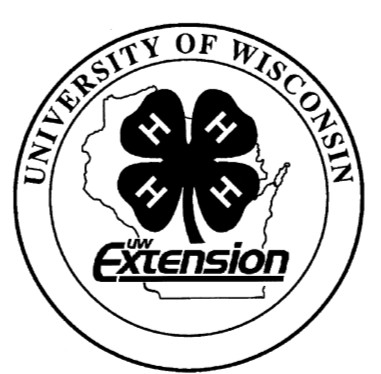 MUSIC PROJECT RECORD FOR 20 	Ways You Received Help This Year Include:(check all that apply)Exhibits in This Project:Item	Placing(additional page may be added)Explain why you selected this project and how you feel about what you accomplished.What did you learn or enjoy in the project this year?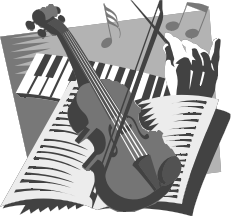 What project related skill(s) would you like to learn or improve?List at least 2 music industry related careers that you can identify.Are your family or friends interested in this project with you?  Yes  	 No  	If yes, what do you do together?Are you interested in a career related to the music industry?Yes_ 	 No_ 	 Maybe_ 	Project Worth StatementHas this project been worthwhile to you? Why or why not?Revised 11/2006Things I plan to do and learn this year in this project are: (complete this box between Jan. 1 — May 1)Check When DoneDescribe your musical training and performance experience (school and community):Describe other things done (performances attended, music written, instruments made, etc.):Describe other things done (performances attended, music written, instruments made, etc.):Describe other things done (performances attended, music written, instruments made, etc.):Item(s) purchased or cost of suppliesItem(s) purchased or cost of suppliesItem(s) purchased or cost of suppliesHours toMakeExpensesAttended project training offered by my clubAttended project training offered at the county levelAttended project training offered at District or State LevelGuidance from 4-H Leader/4-H ClubGuidance from Parent/Guardian/Other AdultReading and use of 4-H project guidesReading and use of literature, books, audio visual resourcesOwn knowledgeHelp from friends/other youthOther (describe)